OBJECTIVE:Looking for a challenging position in Healthcare Industry where my technical, logical & analytical skills will greatly enhance the growth and success of the organization. A position to learn incessantly, to contribute effectively, and to grow along with the organization.WORK EXPERIENCE:Nearly 3 Years of Experience in Evaluation and Management and IP DRG coding as Senior Medical Coder in E4E Healthcare Business Services Pvt Ltd, Chennai.Perform Professional coding for medical centers located in the US healthcare network.Code medical records with ICD-10, CPT, and HCPCS Level II coding, claims daily while maintaining 98% accuracy and achieving productivity goals.Promoted as Auditor (Quality Analyst) and into auditing coder’s claims for errors and maintaining quality for the past 14 months.Attained Employee of the Mid year Award for performing efficient coding duties within deadlines for three projects continuously.RESPONSIBILITIES AND SKILLS:Transforming verbal descriptions of Diseases, injuries, medical, surgical, and diagnostic procedures, into numerical designations (codes).  In-depth knowledge of coding techniques and guidelines of medical coding.Good knowledge of medical terminology, physiology and pharmacology.Coding appropriate CPT & ICDs for the patient records based on the insurance according to client instructions provided & keeping compliance with HIPAA (Health Insurance Portability and Accountability Act).Proficient in computer (MS office tool, Database and pre-built medical software/applications).Excellent in communication, interpersonal and organizational skills.Expertise on ICD-9 to ICD-10 Transformation.CERTIFICATIONS:AAPC approved Certified Outpatient Coder (COC).AAPC approved ICD10 Proficiency.AAPC approved Certified Inpatient Coder (CIC).MEDICAL SOFTWARES / APPLICATIONS USED:Citrix ReceiverOptum Encoder Pro3M applicationACADEMIC PROFILE:St.Mary’s College of Pharmacy (B.Pharmacy) 2009-2013.Krishnaveni Junior College (Intermediate) 2007-2009.Loyola High School (SSC) 2006-07.PERSONAL STRENGTHS:Strong initiative and self – motivationGood communications skills.Ability to develop and sustain working relationship.Punctuality, Dedication, Sincerity and Efficiency in workPERSONAL PROFILE:Date of Birth		: 10th April 1992Gender                        : MaleMarital Status		: SingleLanguages Known	: English, Telugu, Tamil, Malayalam and Hindi.Hobbies                       : Swimming, Reading books.DECLARATION:I hereby declare that the above mentioned information is true to the best of my knowledge. I will make it my earnest endeavor to discharge competently and carefully the duties you may be pleased to entrust with me.Date: Place: Dubai								Shivaji Visa Type: Visit VisaEmail     : shivaji.333264@2freemail.com 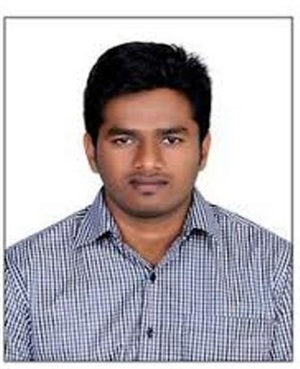 